Приложение 7 к постановлению Правительства Карачаево-Черкесской Республики от 	№  	«Приложение 7 к постановлению Правительства Карачаево-Черкесской Республики от 15.12.2020 № 284Таблица 1Строительство (реконструкция) медицинских организаций, подведомственных органам исполнительной власти Карачаево-Черкесской Республики и (или) муниципальных медицинских организаций, расположенных на территории Карачаево-Черкесской Республики, оказывающих первичную медико-санитарную помощь взрослым и детям, их обособленных структурных подразделений, центральных районных и районных больницТаблица 2Капитальный ремонт медицинских организаций, подведомственных органам исполнительной власти Карачаево-Черкесской Республики и (или) муниципальных медицинских организаций, расположенных на территории Карачаево-Черкесской Республики, оказывающих первичную медико-санитарную помощь взрослым и детям, их обособленных структурных подразделений, центральных районных и районных больницТаблица 3Приобретение и монтаж быстровозводимых модульных конструкций врачебных амбулаторий, центров (отделений) общей врачебной практики (семейной медицины), фельдшерско-акушерских пунктов, фельдшерских здравпунктов, подведомственных органам исполнительной власти Карачаево-Черкесской Республики и (или) муниципальных медицинских организаций, расположенных на территории Карачаево-Черкесской Республики, оказывающих первичную медико-санитарную помощь взрослым и детям, их обособленных структурных подразделений, центральных районных и районных больницТаблица 4Приобретение объектов недвижимого имущества, с даты ввода в эксплуатацию которых прошло не более 5 лет, и некапитальных строений, с даты завершения строительства которых прошло не более 5 лет, а также земельных участков, на которых они находятся, для размещения медицинских организаций, подведомственных органам исполнительной власти Карачаево-Черкесской Республики и (или) муниципальных медицинских организаций, расположенных на территории Карачаево-Черкесской Республики, оказывающих первичную медико-санитарную помощь взрослым и детям, их обособленных структурных подразделений, центральных районных и районных больницЗаместитель Руководителя Администрации Главы и Правительства КЧРНачальник Управления документационного обеспечения Главы и Правительства КЧР»Ф.Я. АстежеваМинистр здравоохранения Карачаево-Черкесской Республики	К.А. Шаманов№ п/пНаименование юридического лица (полностью)Наименование объекта (поликлиника, стационар (дневной/круглосуточный), поликлиническое подразделение, ЦРБ, РБ, ВА, УБ, ОВОП, ФАП, ФП, прочее(переход между стационаром и структурным подразделением)Адрес объектаИзнос (%)*Планируемое мероприятие (реконструкция, строительство взамен существующего, новое строительство)Наличие детских подразделений (да/нет)Количество населения, обслуживаемое медицинской организацией (структурнымподразделением)**Объем работ (кв.м.)Мощность планируемого объекта (посещений всмену, койко-мест для стационаров)Планируемая стоимость работв том числе по годам:в том числе по годам:в том числе по годам:в том числе по годам:в том числе по годам:№ п/пНаименование юридического лица (полностью)Наименование объекта (поликлиника, стационар (дневной/круглосуточный), поликлиническое подразделение, ЦРБ, РБ, ВА, УБ, ОВОП, ФАП, ФП, прочее(переход между стационаром и структурным подразделением)Адрес объектаИзнос (%)*Планируемое мероприятие (реконструкция, строительство взамен существующего, новое строительство)Наличие детских подразделений (да/нет)Количество населения, обслуживаемое медицинской организацией (структурнымподразделением)**Объем работ (кв.м.)Мощность планируемого объекта (посещений всмену, койко-мест для стационаров)Планируемая стоимость работ20212022202320242025123456789101112131415161Республиканское государственное бюджетное учреждение здравоохранения «Усть- Джегутинская центральная районная больница»Амбулатория с. ВажноеКарачаево-Черкесская Республика, с. Важное, пер.Центральный, 376реконструкцияда188840,00402240000,000,000,002240000,000,000,002Республиканское государственное бюджетное учреждение здравоохранения «Усть- Джегутинская центральная районная больница»Амбулатория аула Новая-ДжегутаКарачаево-Черкесская Республика, аул. Новая Джегута, ул.Советская, 99а78реконструкцияда401392,50705180000,000,000,000,005180000,000,003Республиканское государственное бюджетное учреждение здравоохранения «Карачаевская центральная городская и районная больница»Кумышская амбулаторияКарачаево-Черкесская Республика, аул. Кумыш, ул.Набережная, 4475реконструкцияда5217190,00508456290,000,000,000,008456290,000,004Республиканское государственное бюджетное учреждение здравоохранения «Карачаевская центральная городская и районная больница»Коста-Хетагуровская амбулаторияКарачаево-Черкесская Республика, с. имени Коста Хетагурова, ул.Советская, 2275реконструкциянет2791140,00406230950,000,000,000,006230950,000,005РЕСПУБЛИКАНСКОЕ ГОСУДАРСТВЕННОЕ БЮДЖЕТНОЕ УЧРЕЖДЕНИЕ ЗДРАВООХРАНЕНИЯ"МАЛОКАРАЧАЕВСКАЯ ЦЕНТРАЛЬНАЯРАЙОННАЯ БОЛЬНИЦА"Кичи-Балыкская врачебная амбулаторияКарачаево-Черкесская Республика, с. Кичи-Балык, ул.Центральная, 15100строительство взамен существующегода688200,00813000000,000,000,000,0013000000,000,006РЕСПУБЛИКАНСКОЕ ГОСУДАРСТВЕННОЕ БЮДЖЕТНОЕ УЧРЕЖДЕНИЕ ЗДРАВООХРАНЕНИЯ"МАЛОКАРАЧАЕВСКАЯ ЦЕНТРАЛЬНАЯРАЙОННАЯ БОЛЬНИЦА"Терезинская врачебная амбулаторияКарачаево-Черкесская Республика, с. Терезе, ул.Ленина, 1584строительство взамен существующегода7162250,008016250000,000,000,0016250000,000,000,007Республиканское государственное бюджетное учреждение здравоохранения «Прикубанская центральная районная больница»Врачебная амбулатория ОктябрьскийКарачаево-Черкесская Республика, п. Октябрьский, ул.Интернациональная, 8100строительство взамен существующегода1436200,001513000000,000,0013000000,000,000,000,008Республиканское государственное бюджетное учреждение здравоохранения " Ногайская центральная районная поликлиника"Врачебная амбулатория поселка Эркен- ШахарКарачаево-Черкесская Республика, п. Эркен-Шахар, ул.Советов, 786строительство взамен существующегода4184500,006132500000,000,000,000,000,0032500000,009Республиканское государственное бюджетное учреждение здравоохранения «Адыге- Хабльская центральная районная больница»Эрсаконская врачебная амбулаторияКарачаево-Черкесская Республика, аул. Эрсакон, ул.Ленина, 96 б82строительство взамен существующегода2496200,007513000000,0013000000,000,000,000,000,0010Республиканское государственное бюджетное учреждение здравоохранения «Абазинская центральная районная поликлиника»Врачебная амбулатория аула Инжич- ЧукунКарачаево-Черкесская Республика, аул. Инжич-Чукун, ул.Ленина, 7676реконструкцияда2600123,10166893000,000,000,006893000,000,000,0011Республиканское государственное бюджетное учреждение здравоохранения «Урупская центральная районная больница»Врачебная амбулатория станицы ПреграднаяКарачаево-Черкесская Республика, ст-ца. Преградная, пер.Пионерский, 5100строительство взамен существующегода8205500,0024132500000,000,0032500000,000,000,000,0012Республиканское государственное бюджетное учреждение здравоохранения «Абазинская центральная районная поликлиника»Врачебная амбулатория а. КубинаКарачаево-Черкесская Республика, аул. Кубина, ул.Кали-Мурзы Джегутанова, 4376реконструкцияда3060206,201611547200,000,000,000,0011547200,000,0013Республиканское государственное бюджетное учреждение здравоохранения «Абазинская центральная районная поликлиника»Врачебная амбулатория а. ЭльбурганКарачаево-Черкесская Республика, аул. Эльбурган, ул.Ленина, 8175реконструкцияда2498238,001613328000,000,000,000,000,0013328000,0014Республиканское государственное бюджетное учреждение здравоохранения"Краснокурганская участковая больница имени заслуженного врача РСФСР Х.Ш.Байчорова"ПоликлиникаКарачаево-Черкесская Республика, с. Красный Курган, ул.М.Боташева, 5275реконструкцияда3822291,0013416296000,000,000,000,0016296000,000,0015Республиканское государственное бюджетное учреждение здравоохранения "Зеленчукская центральная районная больница"Поликлиника при Кардоникской участковой больницеКарачаево-Черкесская Республика, ст-ца. Кардоникская, ул.Международная, 175реконструкцияда67471386,209077650000,000,000,000,0038800000,0038850000,0016Республиканское государственное бюджетное учреждение здравоохранения "Зеленчукская центральная районная больница"Поликлиника при Исправненской участковой больницеКарачаево-Черкесская Республика, ст-ца. Исправная,ул.Первомайская, 2575реконструкцияда3786558,106031253600,000,000,000,000,0031253600,0017Республиканское государственное бюджетное учреждение здравоохранения «Прикубанская центральная районная больница»Счастливенская участковая больницаКарачаево-Черкесская Республика, с. Счастливое, ул.Курортная, 3485строительство взамен существующегода1576270,003017550000,000,000,000,0017550000,000,0018РЕСПУБЛИКАНСКОЕ ГОСУДАРСТВЕННОЕ БЮДЖЕТНОЕ УЧРЕЖДЕНИЕ ЗДРАВООХРАНЕНИЯ"МАЛОКАРАЧАЕВСКАЯ ЦЕНТРАЛЬНАЯРАЙОННАЯ БОЛЬНИЦА"Красновосточная участковая больницаКарачаево-Черкесская Республика, с. Красный Восток, ул.Школьная, 450реконструкцияда2899850,005047600000,000,000,000,000,0047600000,0019Республиканское государственное бюджетное учреждение здравоохранения «Усть- Джегутинская центральная районная больница»ФП ДжеганасКарачаево-Черкесская Республика, г. Усть-Джегута, ул.Курортная, 7274реконструкциянет43145,9052570000,000,000,002570000,000,000,0020Республиканское государственное бюджетное учреждение здравоохранения «Карачаевская центральная городская и районная больница»Фельдшерско-акушерский пункт аула ХурзукКарачаево-Черкесская Республика, аул. Хурзук, ул. ИльясаБайрамукова, 3100строительство взамен существующегонет52680,0084800000,000,000,004800000,000,000,0021РЕСПУБЛИКАНСКОЕ ГОСУДАРСТВЕННОЕ БЮДЖЕТНОЕ УЧРЕЖДЕНИЕ ЗДРАВООХРАНЕНИЯ"МАЛОКАРАЧАЕВСКАЯ ЦЕНТРАЛЬНАЯРАЙОННАЯ БОЛЬНИЦА"Фельдшерско-акушерский пункт с.ДжагаКарачаево-Черкесская Республика, с. Джага, ул.Школьная, 43100строительство взамен существующегонет2305200,001613000000,000,000,0013000000,000,000,0022Республиканское государственное бюджетное учреждение здравоохранения "Зеленчукская центральная районная больница"Фроловский фельдшерско-акушерский пунктКарачаево-Черкесская Республика, х. Фроловский, пер.Веселый, 2100строительство взамен существующегонет16980,0044800000,000,000,004800000,000,000,0023Республиканское государственное бюджетное учреждение здравоохранения «Прикубанская центральная районная больница»ФАП ПригородноеКарачаево-Черкесская Республика, с. Пригородное, ул.Центральная, 29100строительство взамен существующегонет98880,00104800000,000,000,004800000,000,000,0024Республиканское государственное бюджетное учреждение здравоохранения «Прикубанская центральная районная больница»ФАП ИльичевскоеКарачаево-Черкесская Республика, с. Ильичевское, ул.Байчорова Марата, 17100строительство взамен существующегонет1293120,00147200000,000,000,007200000,000,000,0025Республиканское государственное бюджетное учреждение здравоохранения «Прикубанская центральная районная больница»ФАП ПристаньКарачаево-Черкесская Республика, с. Пристань, ул.Победы, 1885строительство взамен существующегонет73680,0084800000,000,000,004800000,000,000,0026Республиканское государственное бюджетное учреждение здравоохранения «Урупская центральная районная больница»Фельдшерско-акушерский пункт с.УрупКарачаево-Черкесская Республика, с. Уруп, ул.Первомайская, 37100строительство взамен существующегонет137580,00144800000,000,000,004800000,000,000,0027Республиканское государственное бюджетное учреждение здравоохранения «Карачаевская центральная городская и районная больница»Фельдшерско-акушеркий пункт аула Новая ТебердаКарачаево-Черкесская Республика, аул. Новая Теберда, ул.Шоссейная, 3100строительство взамен существующегода81180,0084800000,000,000,004800000,000,000,0028Республиканское государственное бюджетное учреждение здравоохранения «Карачаевская центральная городская и районная больница»Фельдшерско-акушерский пункт аула Нижняя МараКарачаево-Черкесская Республика, аул. Нижняя Мара, ул.Хапаева, 8100строительство взамен существующегонет68880,0084800000,000,000,004800000,000,000,0029Республиканское государственное бюджетное учреждение здравоохранения «Карачаевская центральная городская и районная больница»Фельдшерско-акушерский пункт аула Верхний УчкуланКарачаево-Черкесская Республика, аул. Верхний Учкулан,ул.Махарская, 8100строительство взамен существующегонет50280,0084800000,000,004800000,000,000,000,0030Республиканское государственное бюджетное учреждение здравоохранения «Адыге- Хабльская центральная районная больница»Фельдшерско-акушерский пункт х.ГрушкаКарачаево-Черкесская Республика, х. Грушка, ул.Гагарина, 4685строительство взамен существующегонет82480,00104800000,000,000,004800000,000,000,0031Республиканское государственное бюджетное учреждение здравоохранения «Адыге- Хабльская центральная районная больница»Фельдшерско-акушерский пункт а.ТапантаКарачаево-Черкесская Республика, аул. Тапанта, ул.Ворошилова, 3682строительство взамен существующегонет49880,0084800000,000,000,004800000,000,000,0032Республиканское государственное бюджетное учреждение здравоохранения «Адыге- Хабльская центральная районная больница»Фельдшерско-акушерский пункт с.СадовоеКарачаево-Черкесская Республика, с. Садовое, ул.Полевая, 1385строительство взамен существующегонет184880,00124800000,000,000,004800000,000,000,0033Республиканское государственное бюджетное учреждение здравоохранения «Адыге- Хабльская центральная районная больница»Фельдшерско-акушерский пункт х.Киево-ЖуракиКарачаево-Черкесская Республика, х. Киево-Жураки, ул.Школьная, 9А85строительство взамен существующегонет42980,0084800000,000,000,004800000,000,000,0034Республиканское государственное бюджетное учреждение здравоохранения «Урупская центральная районная больница»Фельдшерско-акушерский пункт с.Курджиново 2Карачаево-Черкесская Республика, с. Курджиново, ул.Шоссейная, 35100строительство взамен существующегонет140080,00144800000,000,000,004800000,000,000,0035Республиканское государственное бюджетное учреждение здравоохранения «Урупская центральная районная больница»Фельдшерско-акушерский пункт с.КурджиновоКарачаево-Черкесская Республика, с. Курджиново, ул.Гагарина, 78100строительство взамен существующегонет65080,00104800000,000,000,004800000,000,000,00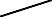 ИТОГО7721,00454445040,0013000000,0050300000,00110553000,00117060440,00163531600,00№ п.п.Наименование юридического лицаНаименование объектаАдрес объектаИзнос(%)**ПланируемоемероприятиеКоличествонаселения,ПлощадьобъектовМощностьобъектаНаименованиеремонтных работ (вПланируемаястоимость работв том числе по годамв том числе по годамв том числе по годамв том числе по годамв том числе по годам№ п.п.Наименование юридического лицаНаименование объектаАдрес объектаИзнос(%)**ПланируемоемероприятиеКоличествонаселения,ПлощадьобъектовМощностьобъектаНаименованиеремонтных работ (вПланируемаястоимость работ20212022202320242025123456789101112131415161Республиканское государственное бюджетное учреждениездравоохранения «Абазинскаяцентральная районная поликлиника»Республиканское государственное бюджетное учреждение здравоохранения «Абазинская центральная районная поликлиника» Поликлиника РГБУЗ "Абазинская ЦРП"Карачаево-Черкесская Республика, аул. Псыж, ул.Имени Братьев Куджевых, 2072капитальный ремонт9572738243340867400003408674002Республиканское государственное бюджетное учреждениездравоохранения «Карачаевская центральная городская и районнаябольница»Республиканское государственное бюджетное учреждение здравоохранения «Карачаевская центральная городская и районная больница» Тебердинская участковая больница РГБУЗ "КЦГРБ"Карачаево-Черкесская Республика, г.Теберда, ул.Лермонтова, 2562капитальный ремонт86441001483722160037221600003РЕСПУБЛИКАНСКОЕ ГОСУДАРСТВЕННОЕ БЮДЖЕТНОЕ УЧРЕЖДЕНИЕ ЗДРАВООХРАНЕНИЯ "МАЛОКАРАЧАЕВСКАЯ ЦЕНТРАЛЬНАЯ РАЙОННАЯ БОЛЬНИЦА"РЕСПУБЛИКАНСКОЕ ГОСУДАРСТВЕННОЕ БЮДЖЕТНОЕ УЧРЕЖДЕНИЕ ЗДРАВООХРАНЕНИЯ"МАЛОКАРАЧАЕВСКАЯ ЦЕНТРАЛЬНАЯРАЙОННАЯ БОЛЬНИЦА" ПоликлиникаКарачаево-Черкесская Республика, с.Учкекен, ул.Ленина, 4779капитальный ремонт213834148,636019626528098132640981326400004Республиканское государственное бюджетное учреждениездравоохранения " Ногайская центральная районная поликлиника"Республиканское государственное бюджетное учреждение здравоохранения "Ногайская центральная районная поликлиника"Фельдшерско-акушерский пункт аула Кызыл-ТогайКарачаево-Черкесская Республика, аул.Кызыл-Тогай, ул.Мира, 3375капитальный ремонт2301801657200000000072000005Республиканское государственное бюджетное учреждениездравоохранения «Усть-Джегутинскаяцентральная районная больница»Республиканское государственное бюджетное учреждение здравоохранения «Усть- Джегутинская центральная районная больница» Амбулатория аула ЭльтаркачКарачаево-Черкесская Республика, аул.Эльтаркач, ул.Центральная, 3162капитальный ремонт3136398,445148290900001482909006РЕСПУБЛИКАНСКОЕ ГОСУДАРСТВЕННОЕ БЮДЖЕТНОЕ УЧРЕЖДЕНИЕ ЗДРАВООХРАНЕНИЯ«ХАБЕЗСКАЯ ЦЕНТРАЛЬНАЯ РАЙОННАЯ БОЛЬНИЦА»РЕСПУБЛИКАНСКОЕ ГОСУДАРСТВЕННОЕ БЮДЖЕТНОЕ УЧРЕЖДЕНИЕ ЗДРАВООХРАНЕНИЯ «ХАБЕЗСКАЯ ЦЕНТРАЛЬНАЯ РАЙОННАЯ БОЛЬНИЦА»Поликлиника центральной районной больницыКарачаево-Черкесская Республика, аул.Хабез, ул.Больничная, 680капитальный ремонт30707568310300544700030054470007РЕСПУБЛИКАНСКОЕ ГОСУДАРСТВЕННОЕ БЮДЖЕТНОЕ УЧРЕЖДЕНИЕ ЗДРАВООХРАНЕНИЯ«ХАБЕЗСКАЯ ЦЕНТРАЛЬНАЯ РАЙОННАЯ БОЛЬНИЦА»РЕСПУБЛИКАНСКОЕ ГОСУДАРСТВЕННОЕ БЮДЖЕТНОЕ УЧРЕЖДЕНИЕ ЗДРАВООХРАНЕНИЯ «ХАБЕЗСКАЯ ЦЕНТРАЛЬНАЯ РАЙОННАЯ БОЛЬНИЦА»Фельдшерско-акушерский пункт п. БавукоКарачаево-Черкесская Республика, п.Бавуко, ул.У.Хабекова, 3460капитальный ремонт7018016283814028381400000Итого6213,001287,00288995880,00100970780,00101854800,0030054470,0048915830,007200000,00№ п/пНаименование юридического лица (полностью)Наименование объекта (дневной/круглосуточный),поликлиническое подразделение, ЦРБ, РБ, ВА, УБ, ОВОП, ФАП, ФП, прочее(переход между стационаром и структурным подразделением)Адрес объектаПланируемое мероприятие(приобретение и монтаж модульных конструкций взамен существующего или новое приобретение и монтаж модульныхконструкций)Износ (%) (заполняется в случаях приобретениямодульных конструкций взамен существующего)*Количество населения, обслуживаемое медицинской организацией (структурнымподразделением)**Наличие детских подразделений (да/нет)Площадь планируемого объекта (кв.м.)Мощность объекта (посещений в смену, койко- мест для стационаров)Планируемая стоимость работв том числе по годам:в том числе по годам:в том числе по годам:в том числе по годам:в том числе по годам:№ п/пНаименование юридического лица (полностью)Наименование объекта (дневной/круглосуточный),поликлиническое подразделение, ЦРБ, РБ, ВА, УБ, ОВОП, ФАП, ФП, прочее(переход между стационаром и структурным подразделением)Адрес объектаПланируемое мероприятие(приобретение и монтаж модульных конструкций взамен существующего или новое приобретение и монтаж модульныхконструкций)Износ (%) (заполняется в случаях приобретениямодульных конструкций взамен существующего)*Количество населения, обслуживаемое медицинской организацией (структурнымподразделением)**Наличие детских подразделений (да/нет)Площадь планируемого объекта (кв.м.)Мощность объекта (посещений в смену, койко- мест для стационаров)Планируемая стоимость работ202120222023202420251234678910111213141516---------------№ п/пНаименование юридического лица (полностью)Наименование объекта (поликлиника, стационар(дневной/круглосуточны й), поликлиническое подразделение, ЦРБ, РБ, ВА, УБ, ОВОП, ФАП,ФП, прочее (переход между стационаром и структурным подразделением)Адрес объектаПланируемое мероприятие (приобретение объекта недвижимого имущества или некапитального строения взамен существующего или приобретение объекта недвижимого имущества или некапитального строения)Износ (%) (заполняется в случаях приобретения объекта недвижимости взамен существующего)*Количество населения, обслуживаемое медицинской организацией (структурным подразделением)**Наличие детских подразделен ий (да/нет)Площадь объектов (кв.м.)Мощность объектаПланируемая стоимость работв том числе по годам:в том числе по годам:в том числе по годам:в том числе по годам:в том числе по годам:12345678910111213141516----------------